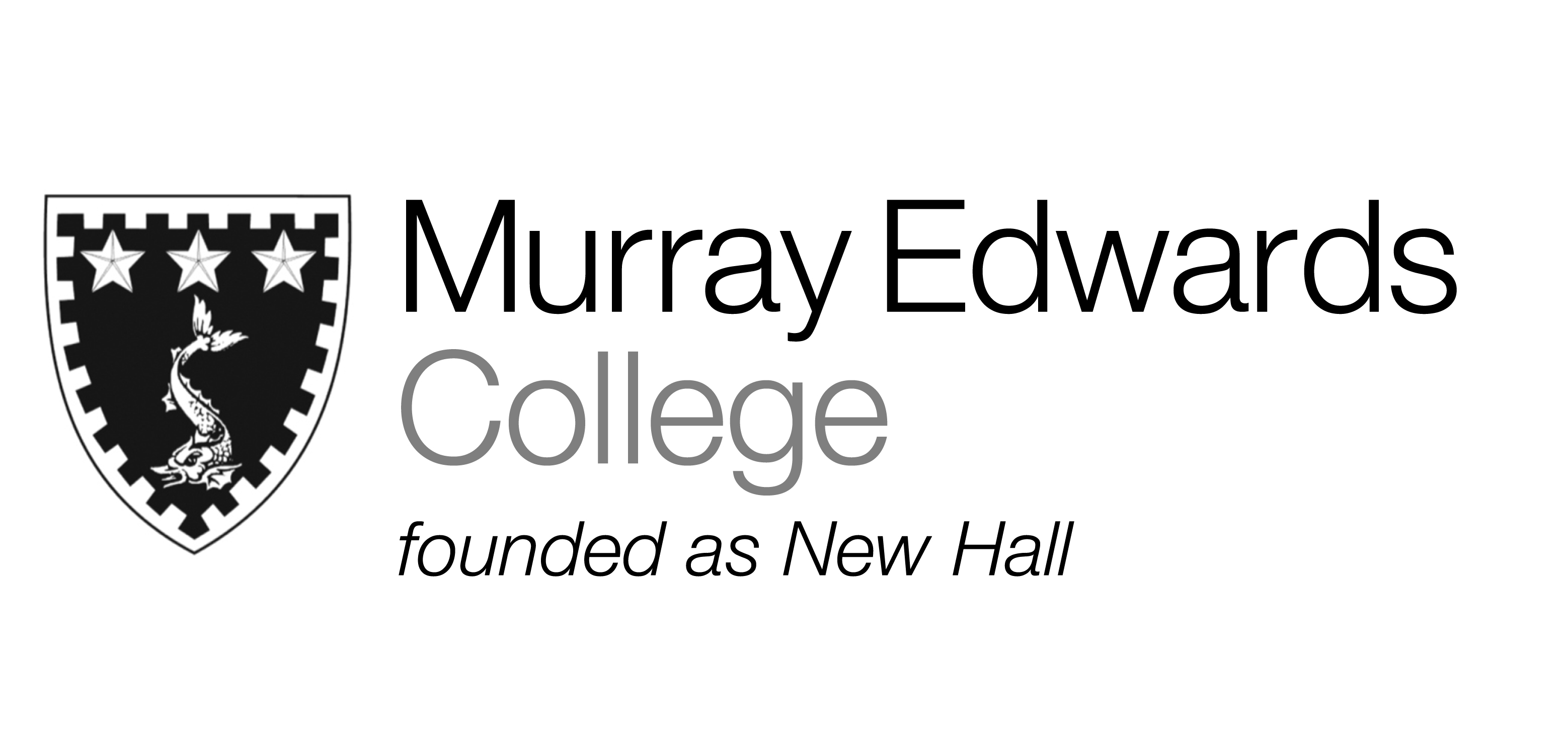 Cafeteria Lunch     Wednesday 20th November 2013 Cream of tomato soup Garlic and rosemary roasted shoulder of lamb served with gravy Vegetable and nut roast with vegetarian gravy Roast market fish with a chive beurre blanc Jacket potatoes with various fillings Thyme roast potatoes Crushed carrot and swede Fine beans   Dessert Please note that meals may contain traces of nutsCafeteria Dinner     Wednesday 20th November 2013 Soup Honey and thyme grilled chicken legs Creamy Vegetable Kiev’s  Salmon fish cakes served with lemon and herb mayonnaise Jacket potatoes with various fillingsMinted new potatoes Tossed salad Steamed Mixed vegetables Desserts Please note that meals may contain traces of nuts